ს.ს. ვენ ჯორჯია -აცხადებს ტენდერს:  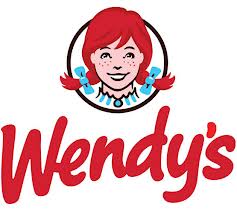                       ა) ნომრით W-02                      ბ) დანიშნულება:  ოთახმაცივრების და საციებელი  აგრეგატების  შესყიდვათანდართულ ფაილებში შეგიძლიათ იხილოთ:სპეციფიკაცია-იხ. დანართი-1დანართი-2 ნახაზი ტენდერის სააპლიკაციო  ფორმა;დაინტერესებულმა პირებმა დალუქულ კონვერტში უნდა წარადგინონ:შევსებული და ხელმოწერილი ტენდერის სააპლიკაციო ფორმა;ამონაწერი სამეწარმეო რეესტრიდან; სარეკომენდაციო წერილები;ტენდერის პირობები:ფასები უნდა შეიცავდეს ყველა შესაძლო გადასახადს (დღგ და ა.შ.);ფასები უნდა შეიცავდეს საწყობში ტრანსპორტირებას- ორხევი ახვლედიანის 25 მოთხოვნილი საქონელი მოწოდებული უნდა იქნას 2018 წლის 15 ოქტომბრამდე.გადახდის პირობები: 50% წინსწრება და 50% საქონლის მიღებიდან 20 სამუშაო  დღე.გთხოვთ დალუქულ კონვერტზე მიუთითოთ:თქვენი კომპანიის დასახელება;საკონტაქტო ინფორმაცია:  პასუხისმგებელი პირი, ტელეფონი, მობილური და ელ.ფოსტა;ტენდერის დასახელება;მიმღები განყოფილების დასახელება : შესყიდვების დეპარტამენტი;წარწერა: "კონფიდენციალურია";გთხოვთ, მოაწერეთ ხელი და დასვით თქვენი კომპანიის ბეჭედი კონვერტის დალუქვის ადგილზე.სატენდერო წინადადება უნდა მოგვაწოდოთ შემდეგ მისამართზე:                     თბილისი, მოსაშვილის 11-ში მე-5 სართულზე. სს „ვენ ჯორჯია“ შემოთავაზების მიღება იწყება                       24.09.2018   16:00შემოთავაზების მიღება მთავრდება              01.10.2018   16:00შემოთავაზების სტატუსის შესახებ შეტყობინება გამოიგზავნება სააპლიკაციო ფორმაში მითითებულ ელექტრონულ მისამართზე.ტენდერის საკითხებთან დაკავშირებით, გთხოვთ წერილობით მიმართოთ:თამარ ძიძიგური თამარ ძიძიგური შესყიდვების დეპარტამენტიშესყიდვების დეპარტამენტიშესყიდვების დეპარტამენტიშესყიდვების დეპარტამენტის.ს „ვენ ჯორჯია“ს.ს „ვენ ჯორჯია“ს.ს „ვენ ჯორჯია“ს.ს „ვენ ჯორჯია“ს.ს „ვენ ჯორჯია“სათაო ოფისი, მოსაშვილის 11სათაო ოფისი, მოსაშვილის 11სათაო ოფისი, მოსაშვილის 11სათაო ოფისი, მოსაშვილის 11ტელ.: (+99532) 2557557, 577-121-588ტელ.: (+99532) 2557557, 577-121-588ტელ.: (+99532) 2557557, 577-121-588